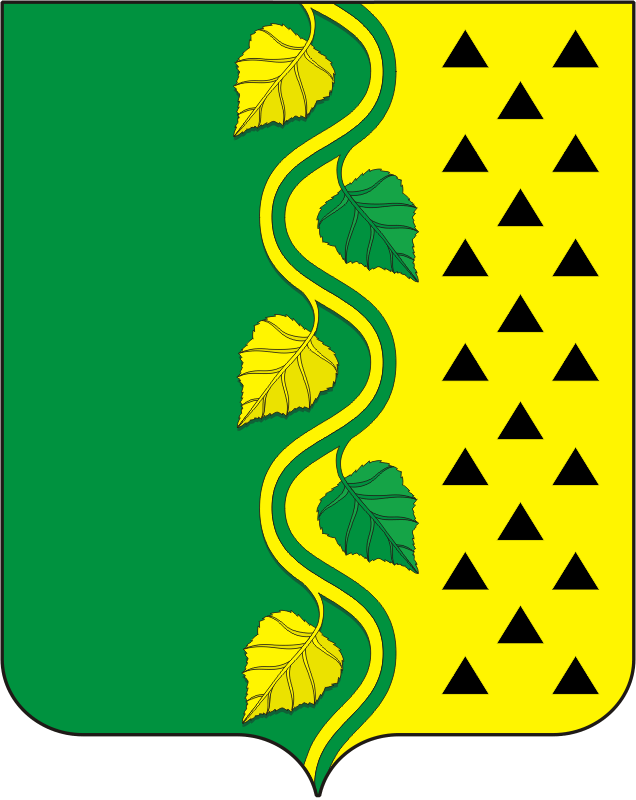 АДМИНИСТРАЦИЯ НОВОСОКУЛАКСКОГО СЕЛЬСОВЕТА САРАКТАШСКОГО РАЙОНА ОРЕНБУРГСКОЙ ОБЛАСТИПОСТАНОВЛЕНИЕ12.11. 2019                               с. Новосокулак                                           № 39 – пО внесении изменений в Порядок опубликования информации об объектах недвижимого имущества, находящихся в собственности муниципального образования Новосокулакский сельсовет Саракташского района Оренбургской области, утверждённый постановлением администрации Новосокулакского сельсовета Саракташского района от 06.08.2018 года № 25-п	 Руководствуясь подпунктом «г»  пункта 2 перечня поручений Президента Российской Федерации от 15.05.2018 года № 817ГС, внести изменения в Порядок опубликования информации об объектах недвижимого имущества, находящихся в собственности муниципального образования Новосокулакский сельсовет Саракташского района Оренбургской области, утверждённый постановлением администрации Новосокулакского сельсовета Саракташского района от 06.08.2018 года № 25-п: В заголовке и по всему тексту Порядка вместо слов «об объектах недвижимого  имущества» следует читать «об объектах недвижимого имущества и транспортных средствах».Пункт 4 изложить в следующей  редакции: «Опубликованию  подлежит информация об объектах недвижимого имущества, в отношении которых осуществлена государственная  регистрация прав в Едином государственном реестре недвижимости, и транспортных средствах, находящихся в собственности муниципального образования Новосокулакский сельсовет Саракташского района ».Пункт 5 дополнить подпунктом «г» следующего содержания:                                 «Транспортные средства: - идентификационный номер (VIN);- марка, модель ТС;- наименование (тип ТС);- категория ТС;- год изготовления ТС;- модель, № двигателя;- шасси №;- кузов №;- цвет кузова- номер ПТС;- наименование организации, выдавшей паспорт;- дата выдачи паспорта;- государственный регистрационный знак;- номер и дата выдачи свидетельства о  регистрации транспортного средства».4.  В пункте 9 вместо слов «до 1 апреля» следует читать: «два раза в год: до 1 февраля и до 1 августа».5. Контроль за исполнением настоящего постановления оставляю за собой.6. Настоящее постановление вступает в силу после его обнародования и подлежит размещению на официальном сайте муниципального образования Новосокулакский сельсовет Саракташского района.Глава сельсовета                                                                                          А.Н. ГусакРазослано: администрации района, прокурору района, в дело.